简单介绍：PCB电路板管路需要QFN、SMD封装过的标签芯片，再以SMT的形式安装在PCB线路板上，3C家电产品都是这样广泛应用，用于对电子产品进行全生命周期管理。产品特性：	产品参数：包装尺寸图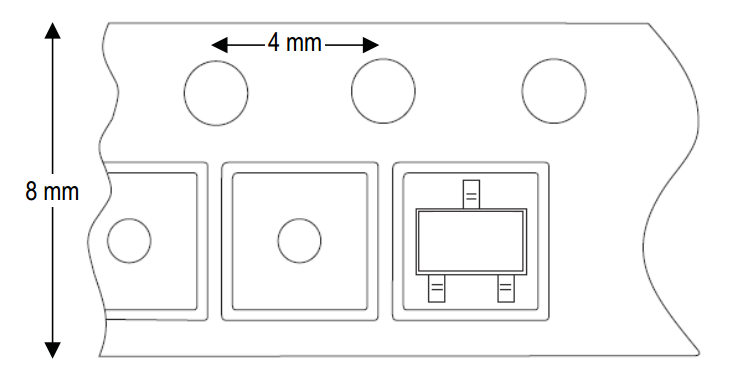 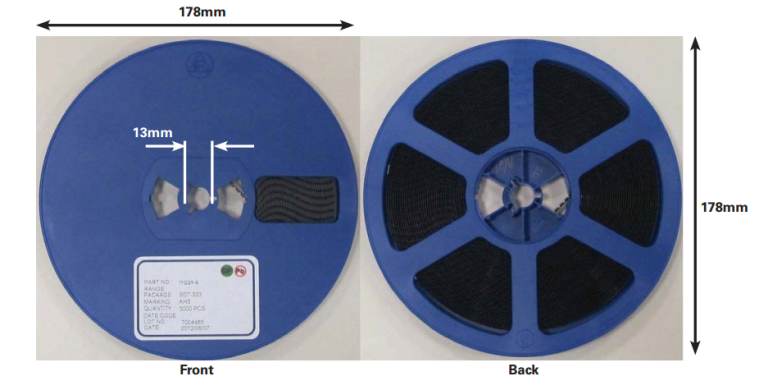 带尺寸                                                         卷尺寸（3000个/卷）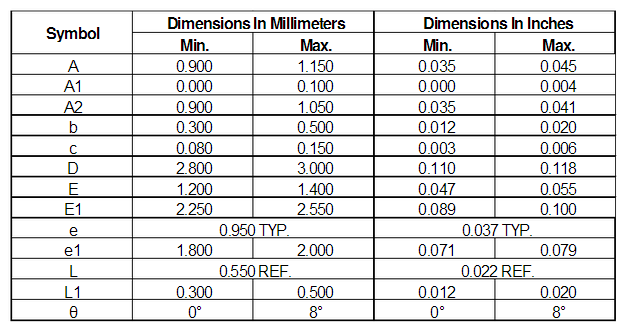 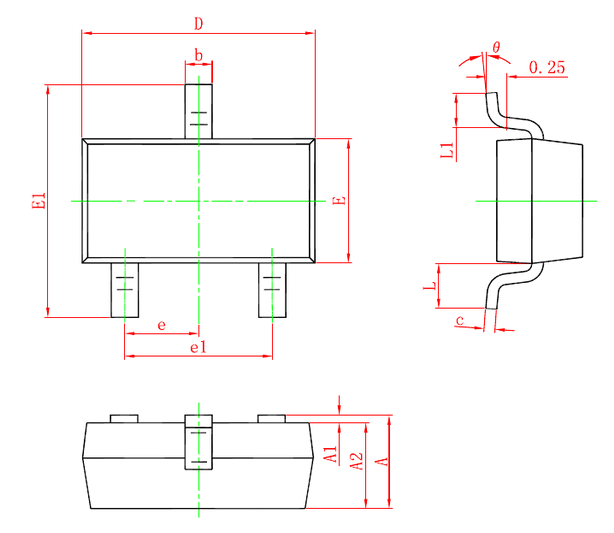 尺寸图超高频RFID射频识别标签芯片VT-15M4QT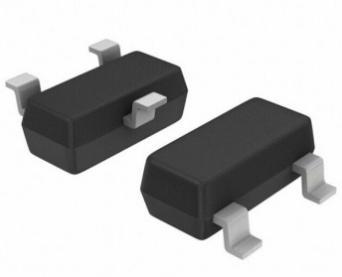 适应全球频段工作，采用高性能IMPINJ MONZA 4QT芯片与一次性可变成存储器模块，可保护芯片中敏感信息的隐私安全;True3D天线技术专利,双微分天线端口启用紧凑的全向标签,提高阅读的可靠性;应用场合:供应链管理、物流配送、产品认证、固定资产盘点和追踪等领域。规格描述规格描述规格描述规格描述规格描述规格描述产品型号(订购代码)VT-15M4QTVT-15M4QTVT-15M4QTVT-15M4QTVT-15M4QT操作条件和电特性操作条件和电特性操作条件和电特性操作条件和电特性操作条件和电特性操作条件和电特性参数最小值Typ最大值单位注释工作频段860960MHz读取灵敏度极限(单独的端口)-17.4dBm读取灵敏度极限(True3D)-19.9dBm写灵敏度极限(单独的端口)-14.6dBm写灵敏度极限(True3D)-17.1dBm工作温度-4085℃数据保留50年编程周期100000次推荐源导纳0.6-j7.2Ms单天线端口包固有电感24nH平行RL的模型   推荐导纳包固有电阻1650Ω平行RL的模型   推荐导纳ESD2000V人体模型直流输入电压±3.5Volts应用在两个针直流输入电流±0.5mA在任何输入插口机械电气性能机械电气性能机械电气性能机械电气性能机械电气性能机械电气性能工作频率860-960MHz860-960MHz860-960MHz860-960MHz860-960MHz协议ISO18000-6C(EPC Class 1 Gen 2)ISO18000-6C(EPC Class 1 Gen 2)ISO18000-6C(EPC Class 1 Gen 2)ISO18000-6C(EPC Class 1 Gen 2)ISO18000-6C(EPC Class 1 Gen 2)芯片IMPINJ MONZA 4QTIMPINJ MONZA 4QTIMPINJ MONZA 4QTIMPINJ MONZA 4QTIMPINJ MONZA 4QTSMD封装SOT23-3SOT23-3SOT23-3SOT23-3SOT23-3内存容量EPC区128bits、用户区512bitsEPC区128bits、用户区512bitsEPC区128bits、用户区512bitsEPC区128bits、用户区512bitsEPC区128bits、用户区512bits配置及焊接配置及焊接配置及焊接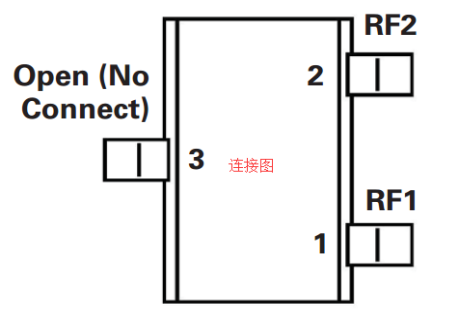 名称描述RF1RFID天线射频连接RF2最终设计RFID天线射频连接分为单天线或接地Open不连接